                       	Διεκπεραίωση:μόνο με ηλεκτρονικό 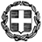          ΕΛΛΗΝΙΚΗ ΔΗΜΟΚΡΑΤΙΑ	ταχυδρομείοΥΠΟΥΡΓΕΙΟ  ΠΟΛΙΤΙΣΜΟΥ, ΠΑΙΔΕΙΑΣ ΚΑΙ ΘΡΗΣΚΕΥΜΑΤΩΝ                               -----        ΓΕΝΙΚΗ Δ/ΝΣΗ ΠΡΟΣΩΠΙΚΟΥ                                                                            Μαρούσι,  27-08-2015                                                 Α/ΘΜΙΑΣ & Β/ΘΜΙΑΣ ΕΚΠ/ΣΗΣ                                                                        Αρ. Πρωτ. 134037/Ε2  ΔΙΕΥΘΥΝΣΗ ΔΙΟΙΚΗΣΗΣ ΠΡΟΣ/ΚΟΥ Δ/ΘΜΙΑΣ ΕΚΠ/ΣΗΣ                                 Βαθμός Προτερ. ΕΞ.ΕΠΕΙΓΟΝ       ΤΜΗΜΑ Γ’ 	     -----     Ταχ. Δ/νση: Α.Παπανδρέου  37                                                                                                                                                     T.K.-Πόλη: 151 80 ΜΑΡΟΥΣΙ	           Πληροφορίες:            Aγγελική Φραϊδάκη  	           Τηλέφωνο: 210 3442235,            Μαρία Ντεκελέ ,Τηλ. 2103442253          FAX: 210 3442282                                                                                                                                  ΘΕΜΑ: «Αποσπάσεις Εκπαιδευτικών Δευτεροβάθμιας Εκπαίδευσης γενικών ειδικοτήτων και κλάδου ΠΕ16-ΤΕ16  μουσικής σε Μουσικά Σχολεία  για το διδακτικό έτος 2015 - 2016».   Έχοντας υπόψη:Τις διατάξεις του άρθρου 16 Γ΄, παρ.5 του Ν.1566/1985 (ΦΕΚ 167Α΄), όπως τροποποιήθηκε από τις   διατάξεις του άρθρου 6 του Ν.1674/86 (ΦΕΚ 203Α΄).Τις διατάξεις του άρθρου 16 περ.Ι΄ του Ν.1824/88 (ΦΕΚ 296Α΄), όπως τροποποιήθηκε από τις διατάξεις του άρθρου 9 παρ.9 του Ν. 3391/2005 (ΦΕΚ 240Α΄). Τις διατάξεις του Π.Δ. 50/96 (ΦΕΚ 45Α΄), όπως τροποποιήθηκε από το Π.Δ. 100/97 (ΦΕΚ 94Α΄)Τις διατάξεις του άρθρου 31 του Ν.3848/2010.                                                                                                                      5. Τις διατάξεις της παρ.13 του άρθρου 14 του Ν.1566/85 (ΦΕΚ 167 Α΄)όπως αντικαταστάθηκε από τιςδιατάξεις της παραγράφου Θ’,υποπαραγρ.Θ2,περιπτ. 2 & 3 του Ν4152/2013(ΦΕΚ107Α΄).    6.  Τις διατάξεις του Ν. 4115/2013 (ΦΕΚ 24Α΄)7.  Την αρ. Υ100/20-02-2015(ΦΕΚ 299/2015,τ.Β’/27-2-2015)απόφαση του Πρωθυπουργού   «Ανάθεση    αρμοδιοτήτων στον Αναπληρωτή Υπουργό Πολιτισμού, Παιδείας και Θρησκευμάτων Αναστάσιο Κουράκη».    8. Την αρ.22/2015 Πράξη  του ΚΥΣΔΕ.9. Την αρ.80/2015 Πράξη  της  Καλλιτεχνικής Επιτροπής των Μουσικών Σχολείων(για τους εκπαιδευτικούς μουσικής παιδείας ).10. Τις αιτήσεις  απόσπασης των ενδιαφερόμενων εκπαιδευτικών.Α π ο φ α σ ί ζ ο υ μ εΑποσπούμε  τους παρακάτω εκπαιδευτικούς Δευτεροβάθμιας Εκπαίδευσης για το διδακτικό έτος 2015-2016, στα αντίστοιχα Μουσικά Σχολεία, ύστερα από αίτησή τους και χωρίς δαπάνη για το Δημόσιο, ως ακολούθως :     Παρακαλούνται οι Προϊστάμενοι των οικείων Διευθύνσεων Δευτεροβάθμιας Εκπαίδευσης, στους οποίους κοινοποιείται η απόφαση αυτή, να ενημερώσουν σχετικά τους ενδιαφερόμενους.                                                                                                                                                               O   ΑΝΑΠΛΗΡΩΤΗΣ   ΥΠΟΥΡΓΟΣ                                                                                             ΑΝΑΣΤΑΣΙΟΣ ΚΟΥΡΑΚΗΣΕσωτερική Διανομή:1. Γραφείο Υπουργού                          2. Γραφείο   Αναπληρωτή Υπουργού  3. Γραφείο Γενικού Γραμματέα 4. Γραφείο Γενικού Διευθυντή Προσωπικού Π.Ε. & Δ.Ε.5. Δ/νση Διοίκησης  Π.Δ.Ε -Τμήμα Γ’6.  ΚΥΣΔΕ7.  Καλλιτεχνική Επιτροπή Μουσικών ΣχολείωνΒαθμός Ασφαλείας:Να διατηρηθεί μέχρι:Α Π Ο Φ Α Σ ΗΚΟΙΝ:1.  Περιφερειακές  Διευθύνσεις  Εκπαίδευσης           2.  Διευθύνσεις Δευτεροβάθμιας Εκπ/σης                 Έδρες τους Α. ΕΚΠΑΙΔΕΥΤΙΚΟΙ  ΓΕΝΙΚΩΝ ΕΙΔΙΚΟΤΗΤΩΝ:(κατά Μουσικό Σχολείο, κατά κλάδο  και  σειρά)Α. ΕΚΠΑΙΔΕΥΤΙΚΟΙ  ΓΕΝΙΚΩΝ ΕΙΔΙΚΟΤΗΤΩΝ:(κατά Μουσικό Σχολείο, κατά κλάδο  και  σειρά)Α. ΕΚΠΑΙΔΕΥΤΙΚΟΙ  ΓΕΝΙΚΩΝ ΕΙΔΙΚΟΤΗΤΩΝ:(κατά Μουσικό Σχολείο, κατά κλάδο  και  σειρά)Α. ΕΚΠΑΙΔΕΥΤΙΚΟΙ  ΓΕΝΙΚΩΝ ΕΙΔΙΚΟΤΗΤΩΝ:(κατά Μουσικό Σχολείο, κατά κλάδο  και  σειρά)Α. ΕΚΠΑΙΔΕΥΤΙΚΟΙ  ΓΕΝΙΚΩΝ ΕΙΔΙΚΟΤΗΤΩΝ:(κατά Μουσικό Σχολείο, κατά κλάδο  και  σειρά)Α. ΕΚΠΑΙΔΕΥΤΙΚΟΙ  ΓΕΝΙΚΩΝ ΕΙΔΙΚΟΤΗΤΩΝ:(κατά Μουσικό Σχολείο, κατά κλάδο  και  σειρά)Α. ΕΚΠΑΙΔΕΥΤΙΚΟΙ  ΓΕΝΙΚΩΝ ΕΙΔΙΚΟΤΗΤΩΝ:(κατά Μουσικό Σχολείο, κατά κλάδο  και  σειρά)Α. ΕΚΠΑΙΔΕΥΤΙΚΟΙ  ΓΕΝΙΚΩΝ ΕΙΔΙΚΟΤΗΤΩΝ:(κατά Μουσικό Σχολείο, κατά κλάδο  και  σειρά)Α/ΑΑ.Μ.ΕΠΩΝΥΜΟΟΝΟΜΑΚΛΑΔΟΣΔ/ΝΣΗ ΟΡΓΑΝΙΚΗΣ/ΟΡΓΑΝΙΚΗ ΘΕΣΗΜ.Σ ΑΠΟΣΠΑΣΗΣΣΕΙΡΑ1227080ΜΑΣΤΟΡΑΚΟΥ ΑΓΓΕΛΙΚΗΠΕ03Δ/ΝΣΗ Δ.Ε. ΛΑΚΩΝΙΑΣΑΛΙΜΟΥ12218716ΚΟΡΩΝΙΤΟΥΜΑΡΙΑΝΝΑΠΕ04.02ΓΕΛ  ΓΚΟΥΡΑΣ ΚΟΡΙΝΘΙΑΣΑΛΙΜΟΥ13700182ΚΑΜΠΑΚΗΣΤΥΛΙΑΝΗΠΕ02Δ/ΝΣΗ Δ.Ε. ΦΩΚΙΔΑΣΑΜΦΙΣΣΑΣ14190947ΠΑΠΑΓΕΩΡΓΙΟΥΔΗΜΗΤΡΑΠΕ19-20Γ/ΣΙΟ ΑΜΦΙΣΣΑΣΑΜΦΙΣΣΑΣ15210310ΜΠΕΚΙΑΡΗΣΕΥΑΓΓΕΛΟΣΠΕ09ΓΕΛ ΕΡΜΙΟΝΗΣΑΡΓΟΛΙΔΑΣ16212582ΑΝΤΩΝΟΠΟΥΛΟΣΧΡΗΣΤΟΣΠΕ03ΓΕΛ ΒΑΡΘΟΛΟΜΙΟΥΒΑΡΘΟΛΟΜΙΟΥ17703181ΦΡΑΝΤΖΗΠΑΝΑΓΙΩΤΑΠΕ04.02ΕΣΠΕΡΙΝΟ Γ/ΣΙΟ -Λ.Τ. ΑΜΑΛΙΑΔΑΣ ΗΛΕΙΑΣΒΑΡΘΟΛΟΜΙΟΥ18189393ΜΑΤΘΑΙΟΥΑΝΔΡΟΝΙΚΗΠΕ024ο Γ/ΣΙΟ ΘΕΣ/ΝΙΚΗΣΔΡΑΜΑΣ39201720ΜΙΧΑΗΛΙΔΟΥΑΝΑΤΟΛΗΠΕ021ο ΓΥΜΝΑΣΙΟ ΔΡΑΜΑΣΔΡΑΜΑΣ210197473ΣΚΛΑΒΑΚΗΕΛΙΣΑΒΕΤΠΕ021οΓΥΜΝΑΣΙΟ ΔΡΑΜΑΣΔΡΑΜΑΣ111227459ΤΕΡΖΑΚΗΣΣΤΥΛΙΑΝΟΣΠΕ04.02Γ/ΣΙΟ ΜΑΛΙΩΝ ΗΡΑΚΛΕΙΟΥΗΡΑΚΛΕΙΟΥ112218907ΦΡΑΓΚΙΟΥΔΑΚΗΚΛΕΟΠΑΤΡΑΠΕ04.04ΓΥΜΝΑΣΙΟ ΑΙΑΝΤΕΙΟΥ ΣΑΛΑΜΙΝΑΣΗΡΑΚΛΕΙΟΥ113210433ΒΛΑΧΟΥΚΩΝΣΤΑΝΤΙΝΑΠΕ06Γ/ΣΙΟ ΑΡΚΑΛΟΧΩΡΙΟΥ ΗΡΑΚΛΕΙΟΥΗΡΑΚΛΕΙΟΥ114220777ΠΑΠΑΔΑΚΗΜΑΡΙΑΠΕ07Γ/ΣΙΟ ΜΑΛΙΩΝ ΗΡΑΚΛΕΙΟΥΗΡΑΚΛΕΙΟΥ115195448ΧΑΜΠΙΔΗΣΘΕΟΔΩΡΟΣΠΕ0230ο ΓΥΜΝΑΣΙΟ ΘΕΣΣΑΛΟΝΙΚΗΣΘΕΣΣΑΛΟΝΙΚΗΣ116213062ΒΡΥΩΝΗΣΗΛΙΑΣΠΕ04.01ΓΥΜΝΑΣΙΟ ΑΡΝΙΣΣΑΣ ΠΕΛΛΑΣ ΘΕΣΣΑΛΟΝΙΚΗΣ117220523ΠΑΡΑΣΚΕΥΑΔΕΣΠΟΙΝΑΠΕ02ΚΑΛΛΙΤΕΧΝΙΚΟ Γ/ΣΙΟ ΜΕ ΛΤ ΓΕΡΑΚΑΙΛΙΟΥ218165787ΠΑΣΟΥΛΗΙΩΑΝΝΑΠΕ024ο ΓΥΜΝΑΣΙΟ ΙΛΙΟΥΙΛΙΟΥ119194992ΓΕΩΡΓΙΑΔΗΣΚΩΝ/ΝΟΣΠΕ01ΜΟΥΣΙΚΟ ΣΧΟΛΕΙΟ ΔΡΑΜΑΣΚΑΒΑΛΑΣ120195098ΒΛΑΜΗΔΩΡΟΘΕΑΠΕ021ο ΕΠΑΛ ΚΑΛΑΜΑΤΑΣΚΑΛΑΜΑΤΑΣ121222924ΚΑΛΟΓΗΡΟΥΜΑΡΙΑΠΕ03Μ.Σ. ΣΙΑΤΙΣΤΑΣΚΑΡΔΙΤΣΑΣ122223764ΚΑΜΗΛΑΡΗΠΑΡΑΣΚΕΥΗΠΕ04.044ο Γ/ΣΙΟ ΚΑΤΕΡΙΝΗΣΚΑΤΕΡΙΝΗΣ123203107ΠΑΝΤΑΝΙΖΟΠΟΥΛΟΥΣΤΑΜΑΤΙΑΠΕ05Γ/ΣΙΟ ΜΕΣΟΠΟΤΑΜΙΑΣ ΚΑΣΤΟΡΙΑΣΚΑΤΕΡΙΝΗΣ124226923ΧΑΤΖΗΑΝΑΣΤΑΣΙΑΔΗΣΔΗΜΗΤΡΙΟΣΠΕ02Μ.Σ. ΣΕΡΡΩΝΚΟΜΟΤΗΝΗΣ125207030ΜΟΔΙΝΟΥΕΛΕΝΗ-ΧΡΥΣΑΝΘΗΠΕ03ΓΕΝ. Λ. ΝΕΑΣ ΚΥΔΩΝΙΑΣ ΧΑΝΙΩΝΚΟΡΙΝΘΟΥ126227159ΣΟΥΦΛΕΡΗΣΚΩΝΣΤΑΝΤΙΝΟΣΠΕ03Δ/ΝΣΗ Δ.Ε. ΦΘΙΩΤΙΔΑΣΛΑΜΙΑΣ127193800ΒΕΛΕΝΤΖΑΠΑΝΑΓΙΩΤΑΠΕ05ΕΜΠΕΙΡΙΚΕΙΟ Γ/ΣΙΟ ΑΝΔΡΟΥΛΑΜΙΑΣ128162091ΤΕΛΙΟΣΛΕΩΝΙΔΑΣΠΕ0110ο ΓΕΝ.ΛΥΚ.ΛΑΡΙΣΑΣΛΑΡΙΣΑΣ129183366ΚΑΡΑΜΠΑΤΣΑΜΑΡΙΑΠΕ022o ΓΥΜΝΑΣΙΟ ΦΑΡΣΑΛΩΝΛΑΡΙΣΑΣ130176255ΓΕΩΡΓΙΟΥΣΤΑΜΑΤΙΑΠΕ051ο ΓΥΜΝΑΣΙΟ ΤΥΡΝΑΒΟΥΛΑΡΙΣΑΣ131190349ΔΗΜΗΡΑΑΝΑΣΤΑΣΙΑΠΕ06ΓΥΜΝΑΣΙΟ ΧΡΥΣΟΒΙΤΣΑΣ ΙΩΑΝΝΙΝΩΝΛΑΡΙΣΑΣ132224478ΜΠΑΛΑΦΑΕΥΘΥΜΙΑΠΕ07ΓΥΜΝΑΣΙΟ ΑΤΑΛΑΝΤΗΣ ΦΘΙΩΤΙΔΑΣ ΛΑΡΙΣΑΣ133205521ΠΡΑΝΤΣΟΥΔΗΣΤΑΥΡΟΥΛΑΠΕ19-20ΓΕΝΙΚΟ ΛΥΚΕΙΟ ΔΕΣΚΑΤΗΣ ΓΡΕΒΕΝΩΝΛΑΡΙΣΑΣ134186322ΒΛΑΧΟΥΜΑΡΙΑΠΕ01Γ/ΣΙΟ ΝΥΔΡΙΟΥ ΛΕΥΚΑΔΑΣΛΕΥΚΑΔΑΣ135906039ΘΕΟΔΩΡΙΔΟΥΜΑΡΙΑΠΕ025ο Γ/ΣΙΟ ΔΡΑΜΑΣΜΥΤΙΛΗΝΗΣ136222734ΦΩΤΕΙΝΟΥΧΡΥΣΑΥΓΗΠΕ02ΕΣΠΕΡΙΝΟ ΓΥΜΝΑΣΙΟ ΜΕ ΛΥΚΕΙΑΚΕΣ ΤΑΞΕΙΣ ΜΥΤΙΛΗΝΗΣΜΥΤΙΛΗΝΗΣ237223196ΤΑΜΒΑΚΗΑΝΔΡΟΝΙΚΗΠΕ03ΓΥΜΝΑΣΙΟ ΑΓΙΑΣ ΠΑΡΑΣΚΕΥΗΣ ΛΕΣΒΟΥΜΥΤΙΛΗΝΗΣ138223999ΣΑΧΤΟΥΡΗΚΑΛΛΙΟΠΗΠΕ05ΔΙΕΥΘΥΝΣΗ Δ.Ε. ΔΩΔΕΚΑΝΗΣΟΥ (Α΄)ΜΥΤΙΛΗΝΗΣ139197817ΜΠΑΘΑΣΠΕΤΡΟΣΠΕ031ο Γ/ΣΙΟ ΠΑΙΑΝΙΑΣΠΑΛΛΗΝΗΣ140223743ΑΠΛΑΔΑΕΙΡΗΝΗΠΕ04.04ΓΥΜΝΑΣΙΟ ΕΡΥΘΡΩΝ ΔΥΤ. ΑΤΤΙΚΗΣΠΑΛΛΗΝΗΣ141224723ΛΥΡΑΜΑΡΙΑΠΕ09ΕΠΑΛ  ΩΡΩΠΟΥΠΑΛΛΗΝΗΣ142205798ΨΑΧΟΥΛΙΑΣΑΝΔΡΕΑΣΠΕ19-203ο Γ/ΣΙΟ ΑΜΑΛΙΑΔΑΣ ΗΛΕΙΑΣ ΠΑΛΛΗΝΗΣ143206610ΚΑΛΟΓΕΡΑΤΟΥΜΑΡΙΑΠΕ02ΓΥΜΝΑΣΙΟ ΒΡΑΧΝΕΪΚΩΝ ΑΧΑΪΑΣ ΠΑΤΡΑΣ144223095ΠΑΝΑΓΙΩΤΟΠΟΥΛΟΣΣΠΥΡΙΔΩΝΠΕ03ΤΕΕ ΕΙΔΙΚΗΣ ΑΓΩΓΗΣ ΠΑΤΡΑΣΠΑΤΡΑΣ145702752ΚΟΥΝΤΟΥΡΗΚΑΛΛΙΟΠΗΠΕ021ο ΓΕΛ ΡΟΔΟΥ- ΒΕΝΕΤΟΚΛΕΙΟΠΕΙΡΑΙΑ146223145ΡΑΓΙΑΣ ΚΩΝΣΤΑΝΤΙΝΟΣΠΕ03Δ/ΝΣΗ Δ.Ε. ΠΕΙΡΑΙΑ (Α΄)ΠΕΙΡΑΙΑ147227475ΓΚΟΓΚΟΣΗΠΑΝΑΓΙΩΤΑΠΕ04.042ο ΓΥΜΝΑΣΙΟ ΠΕΙΡΑΙΑΠΕΙΡΑΙΑ148224213ΠΑΣΧΑΛΙΔΟΥΘΕΟΛΟΓΙΑΠΕ06Μ.Σ. ΑΜΦΙΣΣΑΣΠΕΙΡΑΙΑ149186933ΠΑΠΑΔΑΚΟΥΒΑΣΙΛΙΚΗΠΕ112ο ΓΥΜΝΑΣΙΟ ΚΟΡΥΔΑΛΛΟΥΠΕΙΡΑΙΑ150216247ΦΟΥΝΤΟΥΛΑΚΗΜΑΡΙΑΠΕ19-20ΔΙΕΥΘΥΝΣΗ Δ.Ε.  ΠΕΙΡΑΙΑ(Α΄)ΠΕΙΡΑΙΑ151202037ΤΖΟΜΑΚΑΑΡΕΤΗΠΕ023ο ΓΥΜΝΑΣΙΟ ΠΡΕΒΕΖΑΣΠΡΕΒΕΖΑΣ152223018ΛΙΟΣΑΤΟΣΛΑΜΠΡΟΣΠΕ032ο ΓΕΛ ΠΡΕΒΕΖΑΣΠΡΕΒΕΖΑΣ153216236ΤΣΙΛΦΟΓΛΟΥΔΑΜΙΑΝΟΣΠΕ19-20Δ/ΝΣΗ Δ.Ε. ΔΩΔΕΚΑΝΗΣΟΥ (Δ΄)ΠΤΟΛΕΜΑΪΔΑΣ154400886ΠΑΠΑΣΤΑΘΟΠΟΥΛΟΣΓΕΩΡΓΙΟΣΠΕ03ΡΑΛΛΕΙΟ ΓΕΝΙΚΟ ΛΥΚΕΙΟ ΘΗΛΕΩΝ ΠΕΙΡΑΙΑΡΕΘΥΜΝΟΥ155185658ΣΟΛΔΑΤΟΣΘΩΜΑΣΠΕ01ΓΥΜΝΑΣΙΟ ΚΑΛΥΘΙΩΝ ΡΟΔΟΥΡΟΔΟΥ156229610ΤΑΤΣΗΑΙΚΑΤΕΡΙΝΗΠΕ32ΔΙΕΥΘΥΝΣΗ Δ.Ε. ΔΩΔΕΚΑΝΗΣΟΥ (Α΄)ΡΟΔΟΥ157209383ΑΓΓΕΛΙΔΟΥΖΩΗΠΕ02Γ/ΣΙΟ ΔΡΑΒΗΣΚΟΥ ΣΕΡΡΩΝΣΕΡΡΩΝ158212718ΚΑΡΑΪΒΑΖΙΔΟΥΕΥΣΤΡΑΤΙΑΠΕ03Γ/ΣΙΟ ΒΥΡΩΝΕΙΑΣ ΣΕΡΡΩΝΣΕΡΡΩΝ159227089ΜΟΥΛΑΕΛΙΣΣΑΒΕΤΠΕ03Δ/ΝΣΗ Δ.Ε. ΔΡΑΜΑΣΣΙΑΤΙΣΤΑΣ160216138ΜΠΑΓΙΑΜΠΟΥΜΑΡΙΑΠΕ19-20Μ.Σ. ΒΑΡΘΟΛΟΜΙΟΥΣΠΑΡΤΗΣ161202307ΛΑΪΝΑΣΑΡΑΝΤΟΥΛΑΠΕ03Γ/ΣΙΟ-ΛΤ. ΜΗΤΡΟΠΟΛΗΣ ΚΑΡΔΙΤΣΑΣΤΡΙΚΑΛΩΝ162218344ΒΑΓΕΝΑΣΑΘΑΝΑΣΙΟΣΠΕ04.01ΓΕΛ ΜΟΥΖΑΚΙΟΥ ΚΑΡΔΙΤΣΑΣΤΡΙΚΑΛΩΝ163191151ΣΟΥΛΑΝΙΚΟΛΕΤΤΑΠΕ19-201ο ΕΠΑΛ ΤΡΙΚΑΛΩΝΤΡΙΚΑΛΩΝ164200900ΚΟΥΣΟΥΛΑΣΒΑΣΙΛΕΙΟΣΠΕ19-20Γ/ΣΙΟ ΤΕΓΕΑΣ ΑΡΚΑΔΙΑΣ ΤΡΙΠΟΛΗΣ165189540ΡΕΒΕΛΑΚΗΜΑΡΙΑΠΕ02Γ/ΣΙΟ ΚΑΛΛΙΜΑΣΙΑΣ ΧΙΟΥΧΙΟΥ166701495ΨΑΛΤΑΚΗΣΜΙΧΑΗΛΠΕ04.01ΕΠΑΛ ΒΡΟΝΤΑΔΟΥΧΙΟΥ1    Β. ΕΚΠΑΙΔΕΥΤΙΚΟΙ ΜΟΥΣΙΚΗΣ ΠΑΙΔΕΙΑΣ:(κατά Μουσικό σχολείο, μουσική ειδίκευση / όργανο   και σειρά)    Β. ΕΚΠΑΙΔΕΥΤΙΚΟΙ ΜΟΥΣΙΚΗΣ ΠΑΙΔΕΙΑΣ:(κατά Μουσικό σχολείο, μουσική ειδίκευση / όργανο   και σειρά)    Β. ΕΚΠΑΙΔΕΥΤΙΚΟΙ ΜΟΥΣΙΚΗΣ ΠΑΙΔΕΙΑΣ:(κατά Μουσικό σχολείο, μουσική ειδίκευση / όργανο   και σειρά)    Β. ΕΚΠΑΙΔΕΥΤΙΚΟΙ ΜΟΥΣΙΚΗΣ ΠΑΙΔΕΙΑΣ:(κατά Μουσικό σχολείο, μουσική ειδίκευση / όργανο   και σειρά)    Β. ΕΚΠΑΙΔΕΥΤΙΚΟΙ ΜΟΥΣΙΚΗΣ ΠΑΙΔΕΙΑΣ:(κατά Μουσικό σχολείο, μουσική ειδίκευση / όργανο   και σειρά)    Β. ΕΚΠΑΙΔΕΥΤΙΚΟΙ ΜΟΥΣΙΚΗΣ ΠΑΙΔΕΙΑΣ:(κατά Μουσικό σχολείο, μουσική ειδίκευση / όργανο   και σειρά)    Β. ΕΚΠΑΙΔΕΥΤΙΚΟΙ ΜΟΥΣΙΚΗΣ ΠΑΙΔΕΙΑΣ:(κατά Μουσικό σχολείο, μουσική ειδίκευση / όργανο   και σειρά)    Β. ΕΚΠΑΙΔΕΥΤΙΚΟΙ ΜΟΥΣΙΚΗΣ ΠΑΙΔΕΙΑΣ:(κατά Μουσικό σχολείο, μουσική ειδίκευση / όργανο   και σειρά)Α/ΑΑ.Μ.ΕΠΩΝΥΜΟΟΝΟΜΑΔ/ΝΣΗ ΟΡΓΑΝΙΚΗΣ / ΟΡΓΑΝΙΚΗ ΘΕΣΗΜΟΥΣΙΚΗ ΕΙΔΙΚΕΥΣΗ /ΟΡΓΑΝΟΜ.Σ. ΑΠΟΣΠΑΣΗΣΣΕΙΡΑ1204625ΧΟΥΡΔΑΚΗΣΜΙΧΑΗΛΓΥΜΝΑΣΙΟ ΜOΛΑΩΝ ΛΑΚΩΝΙΑΣΘΕΩΡΗΤΙΚΑ ΕΥΡΩΠΑΪΚΗΣ ΜΟΥΣΙΚΗΣΑΛΙΜΟΥ12204457ΓΚΡΟΖΑΣΑΘΑΝΑΣΙΟΣΜΣ ΠΕΙΡΑΙΑΠΙΑΝΟΑΛΙΜΟΥ13158492ΓΕΩΡΓΟΠΟΥΛΟΥΑΣΠΑΣΙΑ1Ο ΓΥΜΝΑΣΙΟ ΝΑΥΠΛΙΟΥΑΚΟΡΝΤΕΟΝΑΡΓΟΛΙΔΑΣ14226149ΜΠΑΛΤΑΣΗΔΑΝΑΗΔΔΕ ΑΡΓΟΛΙΔΑΣΠΙΑΝΟΑΡΓΟΛΙΔΑΣ15204444ΒΗΧΑΑΓΓΕΛΙΚΗΓΥΜΝΑΣΙΟ ΚΩΣΤΑΚΙΩΝ ΑΡΤΑΣΠΙΑΝΟΑΡΤΑΣ16204478ΘΑΝΟΠΟΥΛΟΥΗΡΩΓ/ΣΙΟ ΚΑΡΑΤΟΥΛΑ ΗΛΕΙΑΣΠΙΑΝΟΒΑΡΘΟΛΟΜΙΟΥ17700977ΙΩΑΝΝΙΔΟΥΓΕΩΡΓΙΑΔΔΕ ΗΜΑΘΙΑΣΠΙΑΝΟΒΕΡΟΙΑΣ18226196ΤΣΑΠΡΑΑΠΟΣΤΟΛΙΑΔΔΕ ΙΩΑΝΝΙΝΩΝΠΙΑΝΟΒΟΛΟΥ19226138ΛΑΪΟΣΑΘΑΝΑΣΙΟΣ3ο ΓΥΜΝΑΣΙΟ ΓΙΑΝΝΙΤΣΩΝΠΙΑΝΟΓΙΑΝΝΙΤΣΩΝ110204445ΒΛΑΧΟΥΑΓΓΕΛΙΚΗΜΣ ΣΕΡΡΩΝΒΙΟΛΙ ΚΛΑΣΙΚΟΔΡΑΜΑΣ111217091ΠΑΛΑΙΟΛΟΓΟΥΣΟΦΙΑΜΣ ΚΑΒΑΛΑΣΠΙΑΝΟΔΡΑΜΑΣ112204443ΒΕΡΥΚΑΚΗΕΛΕΥΘΕΡΙΑ2Ο ΓΥΜΝΑΣΙΟ ΕΛΕΥΘΕΡΙΟΥ ΒΕΝΙΖΕΛΟΥ  ΧΑΝΙΩΝΘΕΩΡΗΤΙΚΑ ΕΥΡΩΠΑΪΚΗΣ ΜΟΥΣΙΚΗΣΗΡΑΚΛΕΙΟΥ113225343ΚΟΛΛΙΑΕΙΡΗΝΗΓΥΜΝΑΣΙΟ ΚΑΜΜΕΝΩΝ ΒΟΥΡΛΩΝΠΙΑΝΟΘΕΡΙΣΟΥ(ΧΑΝΙΩΝ)114225628ΑΝΔΡΙΑΝΑΚΗΑΙΚΑΤΕΡΙΝΗΓΥΜΝΑΣΙΟ ΚΑΣΣΑΝΔΡΑΣ ΧΑΛΚΙΔΙΚΗΣΒΙΟΛΟΝΤΣΕΛΟΘΕΣΣΑΛΟΝΙΚΗΣ115226202ΤΣΟΜΑΚΟΥΓΑΡΥΦΟΥΛΑΜΣ ΒΕΡΟΙΑΣΠΙΑΝΟΘΕΣΣΑΛΟΝΙΚΗΣ116185007ΚΑΡΑΜΑΝΟΥΑΡΓΥΡΩ1ο ΓΥΜΝΑΣΙΟ ΗΡΑΚΛΕΙΟΥ ΑΤΤΙΚΗΣΠΙΑΝΟΙΛΙΟΥ117226187ΣΙΑΣΟΣΣΠΥΡΟΣ6ο  ΓΥΜΝΑΣΙΟ  ΑΓΡΙΝΙΟΥΤΑΜΠΟΥΡΑΣΙΛΙΟΥ118226193ΤΑΣΚΟΥΒΙΚΤΩΡΙΑΔΔΕ ΣΑΜΟΥΤΑΜΠΟΥΡΑΣΙΛΙΟΥ219206099ΣΑΓΩΝΑΣΧΡΗΣΤΟΣΜΣ ΔΡΑΜΑΣΠΙΑΝΟΚΑΒΑΛΑ120217132ΣΚΑΜΝΙΩΤΟΥΧΡΥΣΗΜΣ ΔΡΑΜΑΣΠΙΑΝΟΚΑΒΑΛΑ221216978ΔΕΛΙΟΣΑΝΑΣΤΑΣΙΟΣΜΣ ΔΡΑΜΑΣΚΙΘΑΡΑ ΚΛΑΣΙΚΗΚΑΒΑΛΑΣ122211140ΠΑΠΟΙΚΟΝΟΜΟΥΔΗΜΟΣΘΕΝΗΣ4Ο ΓΥΜΝΑΣΙΟ ΚΑΒΑΛΑΣΜΠΟΥΖΟΥΚΙ ΤΡΙΧΟΡΔΟΚΑΒΑΛΑΣ123204469ΕΥΘΥΜΙΟΥΒΑΣΙΛΕΙΟΣΔΔΕ ΚΑΡΔΙΤΣΑΣΑΚΟΡΝΤΕΟΝΚΑΡΔΙΤΣΑΣ124167470ΠΑΛΑΠΕΛΑΣΑΓΓΕΛΟΣ1Ο ΓΥΜΝΑΣΙΟ ΚΑΡΔΙΤΣΑΣΠΑΡΑΔΟΣΙΑΚΟ ΚΛΑΡΙΝΟΚΑΡΔΙΤΣΑΣ125226194ΤΑΣΟΥΔΗΣΔΗΜΗΤΡΙΟΣΔΔΕ ΠΙΕΡΙΑΣΕΥΡΩΠΑΪΚΑ ΚΡΟΥΣΤΑΚΑΤΕΡΙΝΗΣ126204482ΙΩΑΝΝΙΔΟΥ ΧΡΥΣΑΝΘΗΓΥΜΝΑΣΙΟ ΖΑΧΑΡΩΣ ΗΛΕΙΑΣΠΙΑΝΟΚΕΡΚΥΡΑΣ127204536ΜΠΕΓΝΗΚΩΝΣΤΑΝΤΙΝΑΓΥΜΝΑΣΙΟ ΑΡΓΥΡΑΔΩΝ ΚΕΡΚΥΡΑΣ ΠΙΑΝΟΚΕΡΚΥΡΑΣ228225333ΒΕΝΕΤΙΚΙΔΗΣΚΩΝ/ΝΟΣ5Ο ΓΥΜΝΑΣΙΟ ΞΑΝΘΗΣΒΙΟΛΟΝΤΣΕΛΟΚΟΜΟΤΗΝΗΣ129226110ΖΑΓΟΡΗΣΣΤΕΦΑΝΟΣΔΔΕ  ΡΟΔΟΠΗΣΘΕΩΡΗΤΙΚΑ ΕΥΡΩΠΑΪΚΗΣ ΜΟΥΣΙΚΗΣΚΟΜΟΤΗΝΗΣ130226179ΠΙΣΤΟΛΑΣΑΡΗΣΓΥΜΝΑΣΙΟ ΝΕΜΕΑΣ ΚΟΡΙΝΘΙΑΣΠΙΑΝΟΚΟΡΙΝΘΟΥ131217238ΣΠΥΡΟΓΙΑΝΝΑΚΗΑΓΓΕΛΙΚΗΓΥΜΝΑΣΙΟ   ΑΓ. ΘΕΟΔΩΡΩΝ ΚΟΡΙΝΘΙΑΣΠΙΑΝΟΚΟΡΙΝΘΟΥ232204456ΓΚΟΥΤΖΙΟΥ ΑΦΡΟΔΙΤΗ7ο ΓΥΜΝΑΣΙΟ ΚΑΤΕΡΙΝΗΣΠΙΑΝΟΛΑΡΙΣΑΣ333155407ΚΑΡΑΤΩΛΟΥΜΑΡΙΑ3ο  ΓΥΜΝΑΣΙΟ ΛΑΡΙΣΑΣΠΙΑΝΟΛΑΡΙΣΑΣ434204548ΝΙΤΣΟΤΟΛΗΕΛΕΝΗΔΔΕ  ΠΙΕΡΙΑΣΠΙΑΝΟΛΑΡΙΣΑΣ235204619ΦΛΩΡΟΥΠΑΝΑΓΙΩΤΑΜΣ ΤΡΙΚΑΛΩΝΠΙΑΝΟΛΑΡΙΣΑΣ136181838ΚΑΡΑΓΙΑΝΝΗΚΩΝ/ΝΑ3Ο  ΓΥΜΝΑΣΙΟ ΜΥΤΙΛΗΝΗΣ ΛΕΣΒΟΥΚΙΘΑΡΑ ΚΛΑΣΙΚΗΜΥΤΙΛΗΝΗΣ137702814ΤΡΑΚΑΚΗΣΑΡΙΣΤΕΙΔΗΣΔΔΕ ΞΑΝΘΗΣΘΕΩΡΗΤΙΚΑ ΕΥΡΩΠΑΪΚΗΣ ΜΟΥΣΙΚΗΣΞΑΝΘΗΣ138196472ΓΚΟΥΓΚΟΥΛΗΕΥΑΓΓΕΛΙΑΜΣ ΛΑΡΙΣΑΣΠΙΑΝΟΞΑΝΘΗΣ139226097ΒΟΥΓΙΟΥΚΛΗΒΑΣΙΛΙΚΗΔΔΕ ΑΡΓΟΛΙΔΑΣΤΑΜΠΟΥΡΑΣΠΑΛΛΗΝΗΣ140216966ΓΕΩΡΓΟΓΙΑΝΝΗΣΝΙΚΟΛΑΟΣ – ΣΠΥΡΙΔΩΝΜΣ ΚΕΡΚΥΡΑΣΒΙΟΛΟΝΤΣΕΛΟΠΑΤΡΑΣ141181851ΝΙΚΟΛΟΠΟΥΛΟΥΑΡΕΤΗΜΣ ΒΑΡΘΟΛΟΜΙΟΥΜΑΝΤΟΛΙΝΟΠΑΤΡΑΣ142204424ΑΘΑΝΑΣΙΟΥΑΝΑΣΤΑΣΙΑ9Ο ΓΥΜΝΑΣΙΟ ΠΕΙΡΑΙΑΒΙΟΛΙ ΚΛΑΣΙΚΟΠΕΙΡΑΙΑ243228994ΚΟΥΝΤΟΥΡΗΣΜΙΧΑΗΛΜΣ ΚΑΛΑΜΑΤΑΣΒΙΟΛΙ ΚΛΑΣΙΚΟΠΕΙΡΑΙΑ144196520ΟΙΚΟΝΟΜΙΔΟΥ ΑΡΙΑΔΝΗΜΣ ΡΕΘΥΜΝΟΥΠΙΑΝΟΠΕΙΡΑΙΑ145204534ΜΑΥΡΟΔΗΑΙΚΑΤΕΡΙΝΗΔΔΕ ΠΡΕΒΕΖΑΣΚΙΘΑΡΑ ΚΛΑΣΙΚΗΠΡΕΒΕΖΑΣ146226160ΝΤΕΛΕΖΟΥΕΙΡΗΝΗΜΣ ΛΑΜΙΑΣΠΙΑΝΟΠΤΟΛΕΜΑΪΔΑΣ147226151ΜΠΕΛΛΟΣΠΑΝΑΓΙΩΤΗΣ-ΛΟΥΚΑΣΓΥΜΝΑΣΙΟ ΣΟΡΩΝΗΣ ΡΟΔΟΥΘΕΩΡΗΤΙΚΑ ΕΥΡΩΠΑΪΚΗΣ ΜΟΥΣΙΚΗΣΡΟΔΟΥ148221706ΧΑΤΖΗΚΩΝΣΤΑΝΤΙΝOYΕΛΕΝΗ7Ο  ΓΥΜΝΑΣΙΟ ΡΟΔΟΥΠΙΑΝΟΡΟΔΟΥ149226220ΞΥΛΟΥΡΑΣΓΕΩΡΓΙΟΣΜΣ ΡΟΔΟΥΚΙΘΑΡΑ ΚΛΑΣΙΚΗΣΕΡΡΩΝ150701929ΤΣΙΑΪΡΑΣ ΜΙΧΑΗΛΔΔΕ  ΣΕΡΡΩΝΠΙΑΝΟΣΕΡΡΩΝ151217218ΚΟΣΒΥΡΑΜΑΡΙΑ2Ο ΓΥΜΝΑΣΙΟ ΤΡΙΚΑΛΩΝΘΕΩΡΗΤΙΚΑ ΒΥΖΑΝΤΙΚΗΣ ΜΟΥΣΙΚΗΣΤΡΙΚΑΛΩΝ152185037ΣΠΥΡΑΚΗΣΙΩΑΝΝΗΣ2ο ΓΥΜΝΑΣΙΟ ΚΑΛΑΜΠΑΚΑΣ  ΤΡΙΚΑΛΩΝΘΕΩΡΗΤΙΚΑ ΕΥΡΩΠΑΪΚΗΣ ΜΟΥΣΙΚΗΣΤΡΙΚΑΛΩΝ153702348ΑΘΑΝΑΣΙΟΥΑΙΚΑΤΕΡΙΝΗΔΔΕ ΚΙΛΚΙΣΠΙΑΝΟΤΡΙΚΑΛΩΝ154158537ΑΘΑΝΑΣΟΠΟΥΛΟΥΧΡΙΣΤΙΝΑ3Ο   ΓΥΜΝΑΣΙΟ ΤΡΙΠΟΛΗΣΔΙΕΥΘΥΝΣΗ ΧΟΡΩΔΙΑΣΤΡΙΠΟΛΗΣ155226141ΜΑΡΚΟΓΙΑΝΝΗΣΚΥΡΙΑΚΟΣΔΔΕ ΑΡΚΑΔΙΑΣΚΙΘΑΡΑ ΚΛΑΣΙΚΗΤΡΙΠΟΛΗΣ156158566ΓΕΡΟΓΙΑΝΝΗΔΕΣΠΟΙΝΑΜΣ ΙΛΙΟΥΠΙΑΝΟΧΑΛΚΙΔΑΣ1